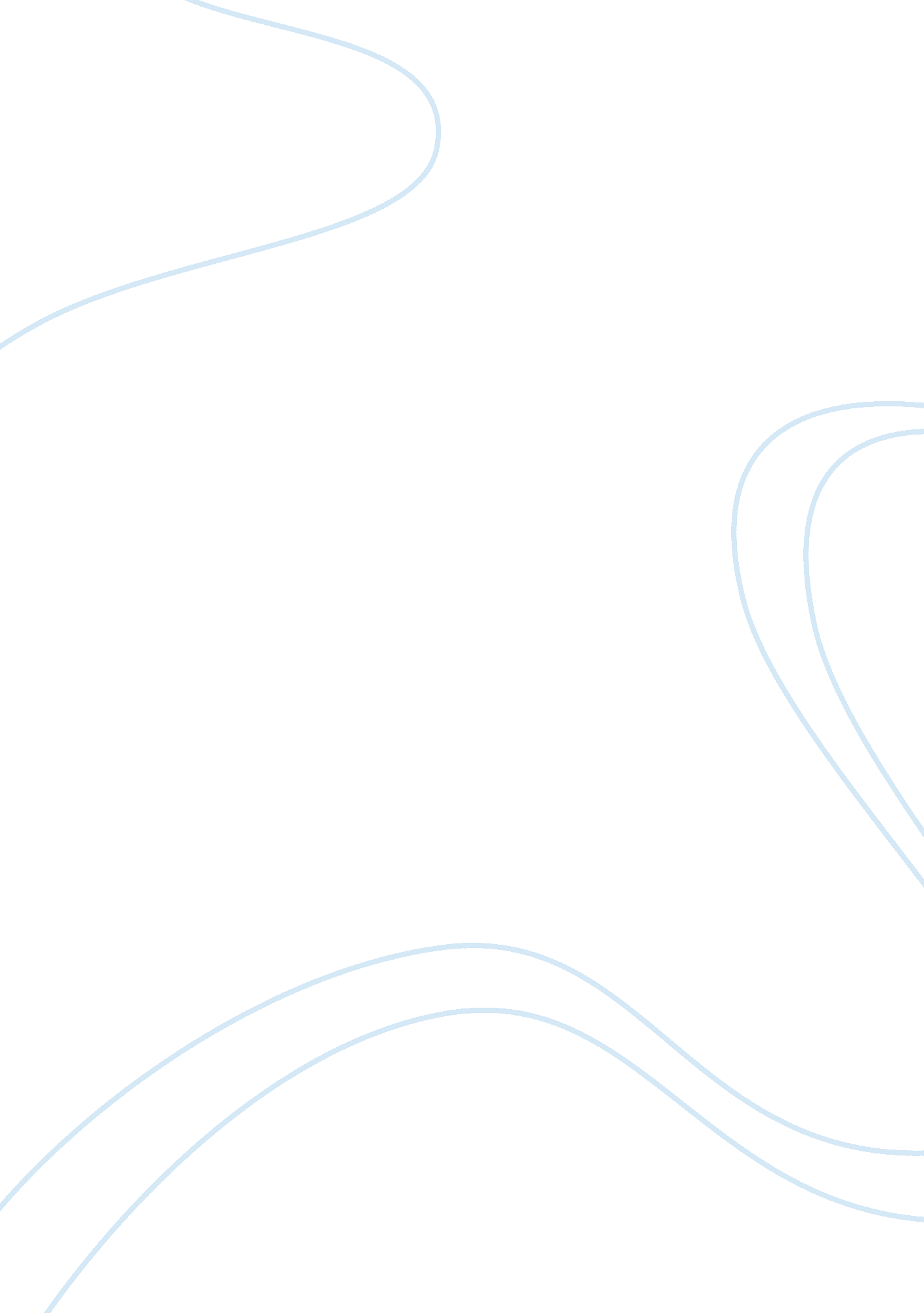 How far did the lives of the american people change in the period 1918Art & Culture, Comedy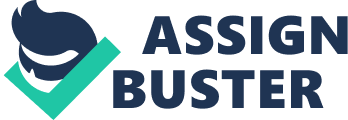 In the 1920??™s in America many lives changed and many did not go back to how it was before the 1920??™s. They exported and imported natural resources. The roaring twenties changed many of the attitudes of people and lead women to be individual and free without control from their husbands. There were many problems in the farming industries as the farm income dropped dramatically. Women started to get the vote but they still couldn??™t be part of congress. Prohibition also changed America as it brought more crime and criminals in America as the rate of crimes and criminals went up so quick. IT also changed a lot for the African Americans as slavery ended and that was a break through for them. There were fewer deaths for them and they were more able to play jazz music so they had more appreciation for them from the whites. There are many more reasons why America changed in the 1920??™s and in this Essay I will explain in more detail the reasons? ? how it changed and I shall also mention a couple more reasons how and why it changed. It could be argued that before the 1920??™s America was a very strong country, it had many natural resources and it was increasing and expanding. It didn??™t need to import many raw materials and didn??™t need to export all its goods. It was large and growing rapidly. When the First world war reached America many countries wanted natural resources from their country to make war machinery and ammunition so in the later years the there was a decrease in the amount of the natural resources , production was very high as they had lots of supplies of natural raw material. Source 13 shows the amount of USA industrial production in comparison to World industrial production and it clearly shows difference in production to the world, as the USA has produced way more all together than the world which clearly this source is useful because it shows the power of the rise in the USA industrial production. This is a massive change as most countries now wanted to import natural resources from the USA because they had plenty of it whereas the countries didn??™t have as many ways for raw materials to be produced in there country but they had access to ways that they could be transported. I believe the roaring twenties was one of the main reasons the 20??™s changed dramatically. It was a fun, riotous and lost of enjoyment when everyone was having a good time. Many people moved from the country side to big cities and towns. As the most powerful symbol for the 1920??™s was a sky scrapper and that indicated towns and big cities. But even small cities, where land was not in short supply, wanted skyscrapers to announce to the country that they were sharing in the boom. You can see in? Source 25 there is a graph showing the population of people in cities and the country side and as you can see throughout the years increased for the towns and cities the population also increased as people were moving from the countryside to the towns and cities for work. As ten years past the amount of people moving to the cities increased dramatically and so therefore decreased in the countryside. This source is useful as it clearly shows There where many reasons why they might have moved and one might have been there were more jobs in cities. This changed the lives of Farmers and people living in the countryside because they moved to the cities and towns to get better jobs and a better wages, as in 1928 the total US farm income dropped down by 9 million pounds. The entertainment in American blossomed as people began to accept African Americans for their talent in the jazz industry, and that was one of reasons the racism was not as bad in the north.?  Source 27 shows a famous jazz band playing at a concert but you can see most of the people playing are black Americans this shows that they were accepted in the 1920??™s as respectable people with This is a useful source as it is an actual photo which has prof that white people respect them. The lives of Black Americans changed because there was less racism in the north of America and people accepted them for who they were, and began to acknowledge them for who they were and not what colour they were. They liked the music they played but this was only in the north. In the farming industry the changes were not good; their income plummeted down from ? 22 million and all the way down to ? 13 this was found from Source 1 It shows a bar chart and the radical drop in only 9 years and it dropped 9 million pounds so every year it dropped by one million pounds. There were many reasons for why the farming income went down. This source is useful as it shows statistically the change that it was made in the year and the amount of money decreased. When the war had ended Europe wanted far less food from America so therefore the farmers didn??™t make much money due to that fact this was because Europe was poor and was partly a response to USA tariffs which stopped Europe from exporting to the USA. So Farmers had to sell their land but not many other farmers wanted to buy extra land because they have their own farming economic problems to sort out as they don??™t have the money because of the decrease in income.? As source 2 shows a farmer selling his farm as he cannot keep his family happy from this financial deficit farmer struggled with so it shows the effect this shows that many people suffered from the boom in a financial way and had to change their whole lifestyle but many people did enjoy the boom due to the entertainment around that time. This changed the lives of American farmers as they didn??™t have much money because they? couldnt? export? food to Europe, so they have to move to get better paid jobs so they could live and not have to worry about not feeding their families. Many things for the women in the 1920??™s are changed for the better of them. Before then they were expected restricted lives. They wore restrictive clothes and they had to behave politely and well mannered. They never really had a relationship with their husbands and they always needed to do the households chores.? They couldn??™t vote for parliament so it was always down to the men??™s views. As the 1920??™s developed the women became able to get more jobs that you would expect a man to have as they were taken into war industries as their husbands left to fight in the war they had to take over their jobs so they could keep America running. They got the vote in 1920. Through the 1920??™s they shared liberating effects of the car and their domestic work was made easier by new items for the home.? ? For the younger women many of the traditional rules faded away. They wore more daring clothes; they smoked and drank with men, in public. As well as going out with men and kissing in public.?  Source 31[6] shows a school teacher in 1905 which was before they changed attitudes, their clothing is very dull and boring, there are no characteristics in the women just from the picture as she looks sad. Now as you compare that source with Source 32 you can see that there was a very big change in looks and characters, The Young flappers in the 1920, s are all happy and cheerful and they are wearing particularly short skirts. This shows a dramatic difference only in 15 years. This changed the lives of so many women in the 1920s as they were more free and weren??™t always expected to do all the things women would do before the 1920s. As women in the 1920s were very boring and expected to do the jobs a women would do all the time. At the same time as some Americans were experiencing liberation, others were facing intolerance and racism. A vast number of the population of American were either immigrants or descendants of recent immigrants, and most Americans would maybe have a background were at least one person would be a immigrant. From source 37 we can see that the main groups of immigrants in America would be Canada & Newfoundland, Norway, Sweden, Russia, Germany, Ireland Austria-Hungary, Italy, Balkans, France, West Indies, Mexico, China and Japan. But the most common countries out of those are Germany, Great Britain, Italy Russia and Austria-Hungary, this source is useful as it seems to create a link in the sense that they were involved in World War One and they wanted to be in a very powerful country with very good conditions and lots of money. Out of all of the immigrants that wanted to come across to America only three percent were allowed to come across, America never accepted any black people to come across from any other countries as they didn??™t want any more black in their country as the amount of black and mixed races would increase. You can tell by just looking at Sacco and Vanzetti??™s case had racist judge? against them as all of the eye witnesses were clear with their statements, more than one hundred said exactly the same thing. They were Italians and in the end they were wrongly accused for a murder and they were executed shortly after the decision was made.? ? The American immigration policy changed in the 1920??™s as most of the new immigrants live in ghettos in big cities in America as the Americans didn??™t like the fact that they spoke the same language as them and they also felt threatened by them due to this fact. Because of this all of the Americans blamed them for the rise in crime and violence (Sacco and Vanzetti??™s case is an? example of this.) This changed the lives of many immigrants as most Americans only wanted immigrants to blame for the crime so they could get away with it. In America the very first blacks were brought to America by rich white Americans as slaves in the seventeenth century. When slavery ended in the nineteenth century there were as many blacks as whites. To control their freedom White governments brought in laws to separate them from the whites. They could vote, they didn??™t have a good education and none of them had any good, well paid jobs. The Ku Klux Klan used violence to intimidate black people; they lynched many black Americans even children and pregnant women. Source 47 shows two black people being lynched and many white Americans gathered around watching it??™s as if the Americans didn??™t care, This is a useful source as it shows the very little respect for the blacks that the whites had for them, it also shows that even though the north wasn??™t as bad America was still suffering from racism. This shows Source 45 shows the violation of the Ku Klux Klan by ??? A lad whipped with branches until his back was rib boned flesh??™ it shows the drastic measures that they took just because he was black. They were whipped and beaten even if they didn??™t give something to the whites ??? A naturalised foreigner flogged until his back was pulp because he married an America women; a negro lashed until he sold his land to a white man for a fraction of its value.??™ This source is reliable because it is coming from an eyewitness, so therefore it is true and it isn??™t biased. The lives of Americans changed dramatically as in the north black Americans had a good chance of getting normal jobs and a good education that whites would also get. But not for the South, west and East as that source shows. There were many famous black people like Paul Robeson who was well known for Acting in the ??? Musical Showboat??™. Jazz Music was very popular at that time so blacks were appreciated for their talent in the jazz industry.? This? changed the live of most? Americans? because they were respected more for? their? talents but it didnt change dramatically as? lynching? didnt stop until mid-1900. They were given jobs, but only the north benefitted from this as the rest of the country was still in the same situation as before. Prohibition was introduced in the 1920??™s it was very strong ??? temperance??™ movement in rural areas of the USA. They agreed not to have drink and campaigned to get others to give up alcohol. Most of the people were Christians that they asked and they were for the idea as they thought that alcohol damaged family life and they wanted no more of it. Source 55 shows two children stood? ? outside a saloon the writing above the poster says ??? Daddy??™s in there.. ??™ lower down it reads ??? and our shoes and stockings and clothes and food are in there too and they??™ll never come out.??™ This source is useful as it shows the affect it had on families as the men made the money in the family but they would just spend it on alcohol before the ban was made. ? Despite from the work of agents it was impossible to stop people from breaking the law and the enforcement was underfinanced. There weren??™t many agents and they were underpaid. Many people didn??™t obey the rules and the rate of criminals went up as many really wanted alcohol. The largest criminal was Al Capone, he made around ? 6 million a year from his speakeasies. He thought that ??? Prohibition is a business. All I do is supply a public demand.??™?  Source 64 shows the amount of arrests for violation due to prohibition which was 391 with 458 convictions. This Source is very useful as it shows the exact statistic of the convictions so it shows how prohibition was problematic in 1924. Source 65 shows The national gesture which was when the prohibition agents, Police officers, Politicians, Magistrates, Clerks and Petty? ? officials all asking for money and bribes off the criminals so they wouldn??™t get caught from buying alcohol. In this cartoon it shows all of the powers of the nation standing with their hands behind their backs gesturing for money. This source is useful as Prohibition changed many lives for the people living in America in the 1920??™s as it made families closer together and happier because men weren??™t going to the saloon??™s drinking since before then some men would spend their wages in the saloons. This changed the lives of American people as the crime went up and prohibition didnt really solve anything and this shows as prohibition was happening no longer shortly as it was introduced as it only made a dramatic change in crime. People in agriculture areas were hardest hit by the depression, because the 1920s had not been kind to them anyway. Huge numbers of farmers were unable to pay their? mortgages. ? Some? farmers organised themselves to resist bank seizing their homes. In the towns, the story was not much better. For example, in 1932 in the steel city of? Cleveland? 50 percent of workers were now unemployed and in Toledo 80 percent. At night the parks were full of the? homeless? and unemployed. Source 12 shows shanty towns in Seattle, Washington, this proves that many people that lived in them were in poverty as the unemployment increased. It is useful due to the fact that many people living in shanty towns were in famine, poverty and unemployment. In Source 11 shows the rate of unemployment. This source is reliable as it shows the ddramatic rise in unemployment as it rises from 5. 9% to 24. 9% only in 4 years. As each year increases the amount of people unemployed increases. This changed the lives of Americans dramatically and many? Americans? became? homeless? and unemployed. Fifty per cent of workers of workers were unemployed and in Toledo 80 per cent . At night the parks were full of unemployed homeless people. In every city, workers who had contributed to the prosperity of the 1920??™s now queued for soup and bread. In Conclusion,? Many? things changed America in that decade but some things didnt change into a good outcome as farmers lost a big amount of income, the rate of crime went up and many people were left homeless and unemployed as well as black people still being lynched. That is only one side of it though, it did take a turn for the best in some peoples eyes as many? women changed so much you wouldnt of thought it was in the space of 15 years as it tales time for a generation to change. I think that most of the of the lives that and been changes were? unnecessary as the crime went up a lot and many black people died even though the? segregation? had changed it was still not good enough. In the 1920??™s, many more people in society had money to spend on themselves. In contrast, severe poverty still existed in some groups of Americans and not much was done to help these groups. The Depression of society was very clear when the Crash of 1929 occurred; No one could have done much to prevent this as the Republican government had done little to build a healthy economic structure. 